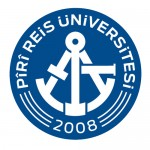 TR: PİRİ REİS ÜNİVERSİTESİ FEN-BİLİMLERİ ENSTİTÜSÜ YÜKSEK LİSANS VE DOKTORA PROGRAMLARI BAŞVURU FORMUEN: Piri Reis University Graduate School of Maritime Science and Technology Master and Doctorate Programs Application FormFormu doldurduktan sonra e-posta veya posta ile bize iletebilirsiniz (After filling, please send the form to one of the following):E-posta(E-mail): enstitu@pirireis.edu.trAdres (Address): Fen Bilimleri Enstitüsü, Piri Reis Üniversitesi, Hacıoğlu Mahallesi, 34940, Tuzla, IstanbulKişisel Bilgiler (Personal Information):Eğitim Bilgileri (Educational Information): Mesleki Deneyim (Professional Experience)*Yazım alanını gerektiği kadar uzatabilirsiniz You can extend the writing area if necessary Varsa Referanslar (References if any):Neden Piri Reis Üniversitesi Yüksek Lisans/Doktora Programlarıyla İlgileniyorsunuz? (Main motivation for application)**Yazım alanını gerektiği kadar uzatabilirsiniz You can extend the writing area if necessaryTARİH VE İMZA Date and Signature:ADAYIN ADI, SOYADI Name, SurnameADAYIN ADI, SOYADI Name, SurnameBAŞVURULMASI DÜŞÜNÜLEN PROGRAM: Program in ConsiderationDeniz Ulaştırma ve İşletme Mühendisliği (Maritime Transportation and Management Engineering) Yüksek Lisans Programı (Masters) Doktora Programı (Doctorate)DOĞUM YERİ VE TARİHİ:Birth place and dateUYRUĞU:NationalityADRES:AddressTELEFON:TelephoneE-POSTA ADRESİ:E-mail addressLİSANS EĞİTİMİ Undergraduate StudiesLİSANS EĞİTİMİ Undergraduate StudiesMEZUN OLUNAN ÜNİVERSİTE:Name of the University Graduated FromFAKÜLTE ve BÖLÜM:Faculty and DepartmentMEZUNİYET NOT ORTALAMASI. GPA at GraduationYÜKSEK LİSANS EĞİTİMİ (eğer varsa) Masters Studies (if applies)YÜKSEK LİSANS EĞİTİMİ (eğer varsa) Masters Studies (if applies)MEZUN OLUNAN ÜNİVERSİTE: Name of the University Graduated FromFAKÜLTE ve BÖLÜM:            Faculty and DepartmentMEZUNİYET NOT ORTALAMASI:  GPA at GraduationYABANCI DİL BİLGİSİ:Languages and LevelsİNGİLİZCE YETERLİLİK DÜZEYİ (ÜDS, TOEFL, KPDS, vb):    English Proficiency ScoreALES PUANI:ALES Score**For non-Turkish applicants, GRE or GMAT score İŞ DENEYİMİ:Work ExperienceSTAJLAR:TrainingsAdı, SoyadıName, SurnameÇalıştığı Yer:Affiliationİletişim Bilgileri:Contact InformationAdı, SoyadıName, SurnameÇalıştığı Yer:Affiliationİletişim Bilgileri:Contact InformationAdı, SoyadıName, SurnameÇalıştığı Yer:Affiliationİletişim Bilgileri:Contact Information